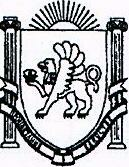 АДМИНИСТРАЦИЯ ВЕРХОРЕЧЕНСКОГО СЕЛЬСКОГО ПОСЕЛЕНИЯБАХЧИСАРАЙСКОГО РАЙОНАРЕСПУБЛИКИ КРЫМПОСТАНОВЛЕНИЕот 25.09.2015г.	№ 37О внесении дополнений в Постановление администрации № 14 от 16.04.2015г. «Об утверждении административного регламента по предоставлению муниципальной услуги «Присвоение, изменение и аннулирование почтовых адресов объектам недвижимости и земельным участкам в муниципальном образовании Верхореченское сельское поселение, Бахчисарайского района республики Крым» Руководствуясь Постановлением Правительства Российской Федерации от 19.11.2014 №1221 «Об утверждении правил присвоения, изменения и аннулирования адресов», п.4 Постановления Правительства Российской Федерации № 832 от 12.08.2015г. «О внесении изменений в Правила присвоения, изменения и аннулирования адресов», Законом Республики Крым от 21 августа 2014 года №54-ЗРК «Об основах местного самоуправления в Республике Крым» ПОСТАНОВЛЯЮ:Внести дополнения в Правила присвоения, изменения и аннулирования почтовых адресов на территории Верхореченского сельского поселения, а именно: внести изменения: в раздел 111   п. 3.1. в пп.г) изложив его в следующей редакции: г) городское или сельское поселение в составе муниципального района (для муниципального района) (за исключением объектов адресации, расположенных на межселенных территориях);2. внести изменения: в раздел 111   п. 3.1. в пп.д) изложив его в следующей редакции д) населенный пункт (за исключением объектов адресации, расположенных вне границ населенных пунктов).3. дополнить раздел 1 п.1.2 следующими понятиями и терминами:Объекты недвижимости — земельные участки, жилые дома, здания, строения, сооружения, объекты незавершенного строительства. 	Владение (земельный участок различного функционального назначения с фиксированными замкнутыми границами с расположенными на нем зданиями, строениями и сооружениями);	Домовладение - учтенный в установленном порядке обособленный земельный участок с расположенными на нем жилыми домами и строениями.	Адрес (почтовый адрес) - структурированное описание по установленной форме совокупности реквизитов местоположения объекта на местности (земельного участка, владения, жилого дома, здания, сооружения, строения, домовладения), однозначно определяющее данный объект.Строительный адрес - структурированное описание совокупности реквизитов местоположения на местности объектов недвижимости на период строительства.	Улица, переулок, проезд, шоссе, бульвар, аллея, тупик - поименованные градостроительные объекты, обеспечивающие транспортные и пешеходные связи между жилыми районами, а также между жилыми районами и промзонами, общественными центрами, микрорайонами (кварталами), имеющими линейные фиксированные по всей длине границы, начало и окончание.	Площадь, сквер, парк - поименованный градостроительный объект, являющийся планировочным элементом, имеющий замкнутые границы.	Микрорайон (квартал) - структурный элемент жилой застройки площадью, как правило, 10-, но не более , не расчлененный магистральными улицами и дорогами, в пределах которого размещаются учреждения и предприятия повседневного пользования границами, как правило, являются магистральные или жилые улицы, проезды, пешеходные пути, естественные рубежи;	Селитебная территория - территория, предназначенная для размещения жилищного фонда, общественных зданий и сооружений, отдельных коммунальных и промышленных объектов (не требующих устройства санитарно-защитных зон), с планированием и устройством путей внутригородского сообщения, улиц, площадей, парков, садов, бульваров и других мест общего пользования.	Промышленная зона, промышленный район - территория, предназначенная для размещения промышленных предприятий и связанных с ними объектов, комплексов научных учреждений с их опытными производствами, коммунально-складских объектов, сооружений внешнего транспорта.	Ландшафтно-рекреационная территория - территория, включающая городские леса, лесопарки, лесозащитные зоны, водоемы, земли сельскохозяйственного использования и другие угодья, которые совместно с парками, садами и бульварами, размещаемыми на селитебной территории, формируют систему открытых пространств.	Номер владения, жилого дома, здания, корпуса, строения, сооружения, земельного участка - реквизит адреса объекта, состоящий из последовательности цифр с возможным добавлением буквы (А, Б, В, Г и т.д., исключая буквы З, Е, И, Ч, Ы, Щ, Ь, Ъ).	Кадастровый номер - уникальный, не повторяющийся во времени и на территории Российской Федерации номер объекта недвижимости, который присваивается при его формировании в соответствии с утвержденным порядком и сохраняется, пока он существует как единый объект зарегистрированного права.	Топоним — собственное название отдельного географического места (населенного пункта, его частей, производственные зоны, ландшафтно-рекреационные территории, реки, угодья, километраж автомагистралей и др.) дополнить раздел 2 пункт 2.4 следующими абзацами: «Адрес объектам недвижимости, в том числе в садоводческих и иных некоммерческих объединениях граждан, расположенным за чертой населенных пунктов, может присваиваться с использованием привязки к находящемуся вблизи населенному пункту. Присвоение адреса и нумерация жилых домов, зданий, образующих непрерывный фронт застройки и расположенных на магистральных улицах, производятся от центра населенного пункта к периферии с нечетными номерами по левой стороне улицы и четными номерами по правой.Жилым домам, зданиям, строениям, сооружениям, земельным участкам, находящимся на пересечении улиц различных категорий, адрес присваивается от улицы более высокой категории.Объектам недвижимости, находящимся на пересечении улиц равных категорий, адрес присваивается по улице, на которую выходит главный фасад здания. В случае если на угол выходят два равнозначных фасада одного здания, адрес присваивается по улице, идущей в направлении центра населенного пункта.Присвоение адреса жилым домам, зданиям, строениям, сооружениям, образующим периметр площади, производится по часовой стрелке, начиная от главной магистрали со стороны центра. При этом последовательность номеров жилых домов, зданий, строений на сквозных улицах, примыкающих к площадям, прерывается. В случае если угловой жилой дом, здание, строение имеют главный фасад и значительную протяженность вдоль примыкающей улицы, их нумерация производится по улице, а не по площади.Нумерацию жилых домов, зданий, строений, сооружений, расположенных между двумя уже адресованными жилыми домами, зданиями, строениями с последовательными номерами («вставки» объектов), рекомендуется производить, используя меньший номер соответствующего объекта с добавлением к нему буквы.Адресная привязка жилого дома, здания, строения и сооружения в полосе отвода транспортных магистралей производится с указанием наименования направления транспортной магистрали и существующего километража.»На территории владения определяется основное здание, относительно которого осуществляется адресация самого владения. Прочим (неосновным) зданиям, строениям и сооружениям, расположенным на территории владения, присваивается номер основного здания и дополнительно номер корпуса или строения. Указатель «корпус» или «строение» в адресе определяется в зависимости от функционального назначения зданий, строений, сооружений с учетом функционального использования территории земельного участка, на котором они расположены, и сложившейся адресации близлежащих объектов недвижимости.Нумерация зданий производится от главного въезда на территорию владения по мере удаления от него.Пристроенные объекты, которые имеют другое функциональное назначение, чем само здание, в исключительных случаях могут быть адресованы как самостоятельные здания.Сооружениям и строениям присваивается адрес владения (земельного участка в случае отсутствия основного здания), на котором оно расположено, с добавлением указателя «соор.» или «стр.» и номера сооружения или строения.Свободным от застройки земельным участкам может быть присвоен адрес с учетом сложившейся адресации близлежащих объектов в том же порядке, который установлен и для владений. В этом случае при присвоении адреса вновь возведенному на данном земельном участке зданию (строению, сооружению) последнее обозначается тем же адресом, что и земельный участок.Земельным участкам, находящимся за границами населенного пункта и удаленным от железной дороги, транспортной автомобильной магистрали, присваивается адрес с учетом километража от границы населенного пункта до границ земельного участка.Зданиям, строениям и сооружениям, находящимся на земельном участке, который находится за границами населенного пункта, присваивается адрес земельного участка с указанием номера дома, строения, сооружения.Председатель Верхореченского сельского совета-Глава администрации Верхореченского сельского поселения					В.В. Акишева